ENCUESTA MENSUAL DE SACRIFICIO DE GANADO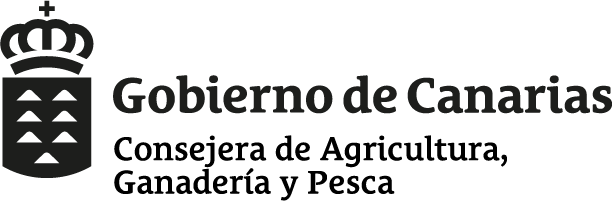 [$]Noviembre de 2021***Atención al cambio de unidades***P.10BOVINOBOVINO1.- Terneras hasta 8 meses de edad:1.- Terneras hasta 8 meses de edad:   Machos0,000   Hembras20,473236,5002.- Terneras de 8 a 12 meses de edad:2.- Terneras de 8 a 12 meses de edad:   Machos286,405228,750   Hembras378,862239,5143.-Novillas(Hembras que nunca han parido)374108,320289,6264.-Vacas(Hembras que han parido alguna vez)7226,120362,7785.- Toros (machos incluidos los bueyes):5.- Toros (machos incluidos los bueyes):   Toros/novillos/añojos10533,036314,629   Bueyes0,0009.- TOTAL BOVINO  9.- TOTAL BOVINO  618183,2160,0000,000P.20OVINOOVINO1.- Corderos:1.- Corderos:   Con pesos de hasta 7 kg en canal4372,7356,259   Con pesos de 7,1 a 10 kg en canal3452,6637,717   Con pesos de 10,1 a 13 kg en canal460,54011,739   Con pesos de más de 13 kg en canal390,59415,2312.- Reproductores2.- Reproductores381,14330,0669.- TOTAL OVINO  9.- TOTAL OVINO  9057,6740,0000,000P.60AVESMileskgkgkgkg1.- Broilers  91,750165.150,0001,8002.- Gallinas  10,33014.462,0001,4003.- Pavos  0,0004.- Patos  0,0005.- Otras aves  0,0009.- TOTAL AVES  102,080179.612,0000,0000,000P.30CAPRINO1.- Cabritos lechales  5452,9215,3592.- Chivos  330,54716,5613.- Mayor  932,81430,2539.- TOTAL CAPRINO  6716,2810,0000,000P.40PORCINO1.- Lechones  1492,11514,1972.- Cebo  1.12183,15774,1813.- Desvieje  14521,214146,3069.- TOTAL PORCINO  1.415106,4870,0000,000ConceptoDatosSacrificio de GanadoDestino de la carneDestino de la carneTIPO  DE  GANADO  SACRIFICADOReses sacrificadas NºPeso canal TotaltPeso canal Medio kgConsumo DirectotConsumo IndustrialtP.50EQUINO1.- Caballar  0,0002.- Mular y asnal  0,0009.- TOTAL EQUINO  00,0000,0000,000P.70CONEJOS0,690966,0001,400